Правила оплаты для участников Международной научно-практической конференции «Вода и жизнь»Обращаем ваше внимание, что при оплате через ВТБ-онлайн банком взимается комиссия – 20 рублей.Для того, чтобы принять участие в НПК необходимо оплатить организационный взнос, который составляет 200 рублей для студентов и 300 рублей для преподавателей.За научного руководителя плата не взимается. При условии, если один участник подал 2 статьи, то плата взимается в размере 200 рублей для студентов (300 рублей для ППС). При условии, если выступают 2 участника и подали 1 статью, то плата взимается за двоих.(Организационный взнос необходим для проведения кофебрейка, покупки призов и создания различных печатных материалов: грамот, программы конференции, информационных писем).В том случае, если организационный взнос не был оплачен, вы не будете допущены к участию в конференции!Крайний срок оплаты конференции – 20.04.2021 (включительно)ПРАВИЛА ОПЛАТЫ ЧЕРЕЗ ВТБ-ОНЛАЙН(4 шага)1 шаг – Зайти в свой личный кабинет, перейти во вкладку «Оплата услуг», в графе «Поиск и названию и ИНН» набрать текст «ИРНИТУ» и выбрать «ФГБОУ ИРНИТУ (проживание)».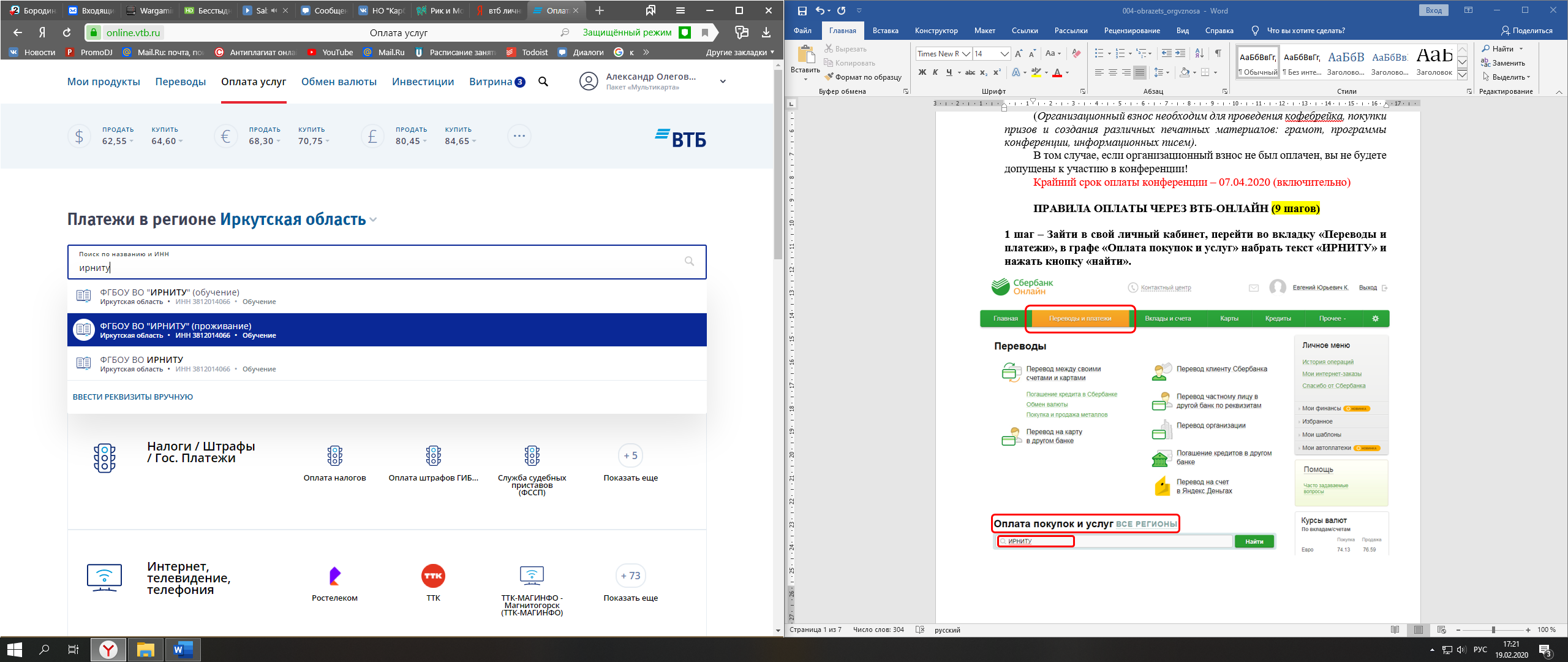 2 шаг – в новом окне ввести ФИО участника конференции (Это важно!),в окне «Адрес проживания студента» ввести «Оргвзнос за конференцию "Вода и жизнь"», в «Номер лицевого счета» набрать «000000», Вид услуги – Плата за наем и сумма - 200 рублей для студентов (300 рублей для ППС)и нажать кнопку «Продолжить»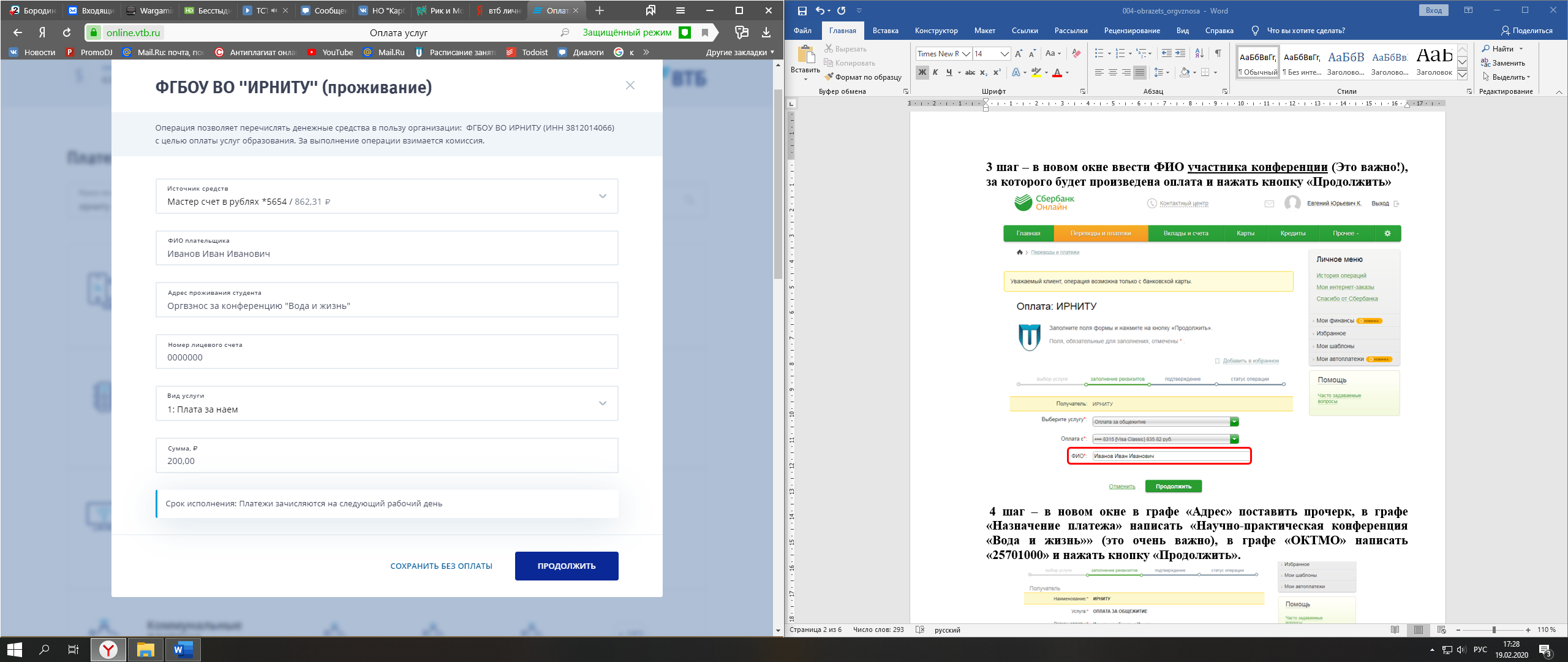 3 шаг– Внимательно проверить введенные данные и нажать кнопку «Выполнить».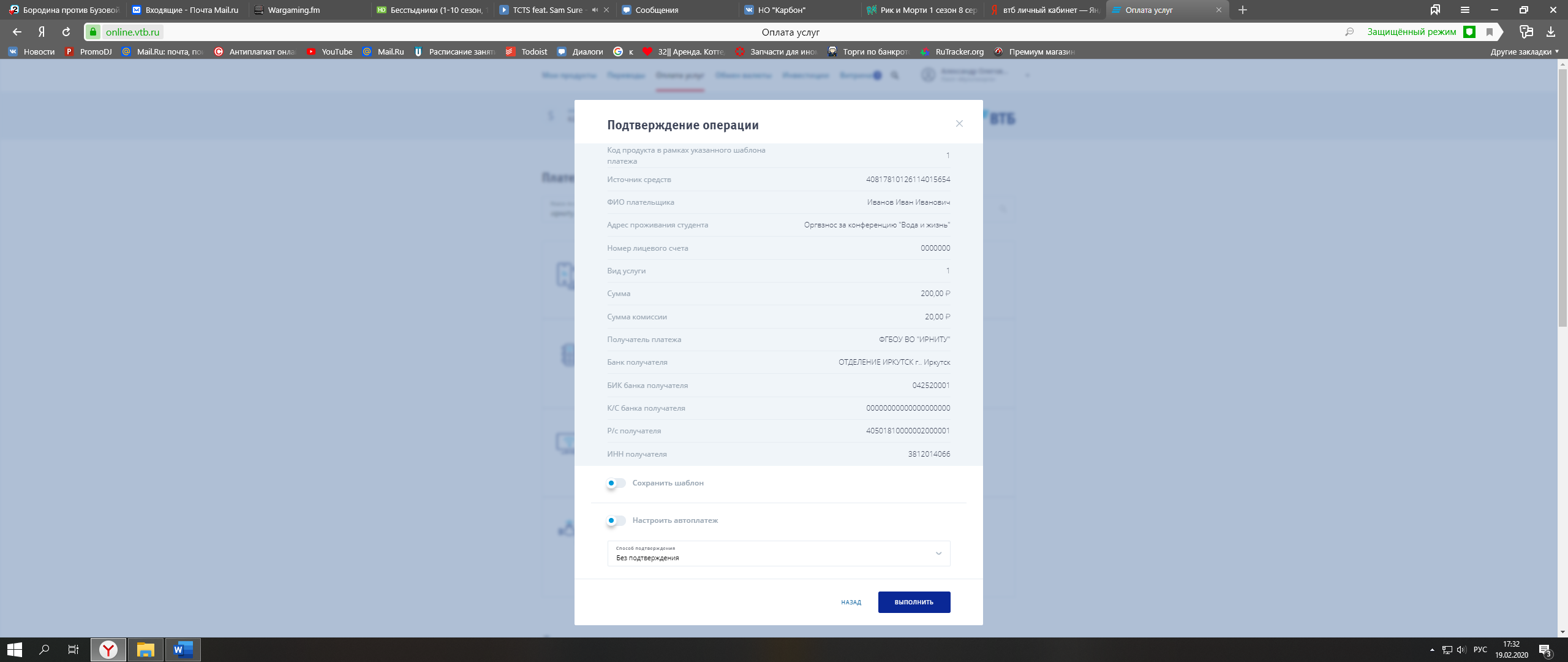 4 (последний) шаг – Отправьте квитанцию об оплате на СВОЮ электронную почту, после чего ее скачать и отправить на почту научно-практической конференции - npc_voda@mail.ru  вместе с заявкой на участие и тезисом.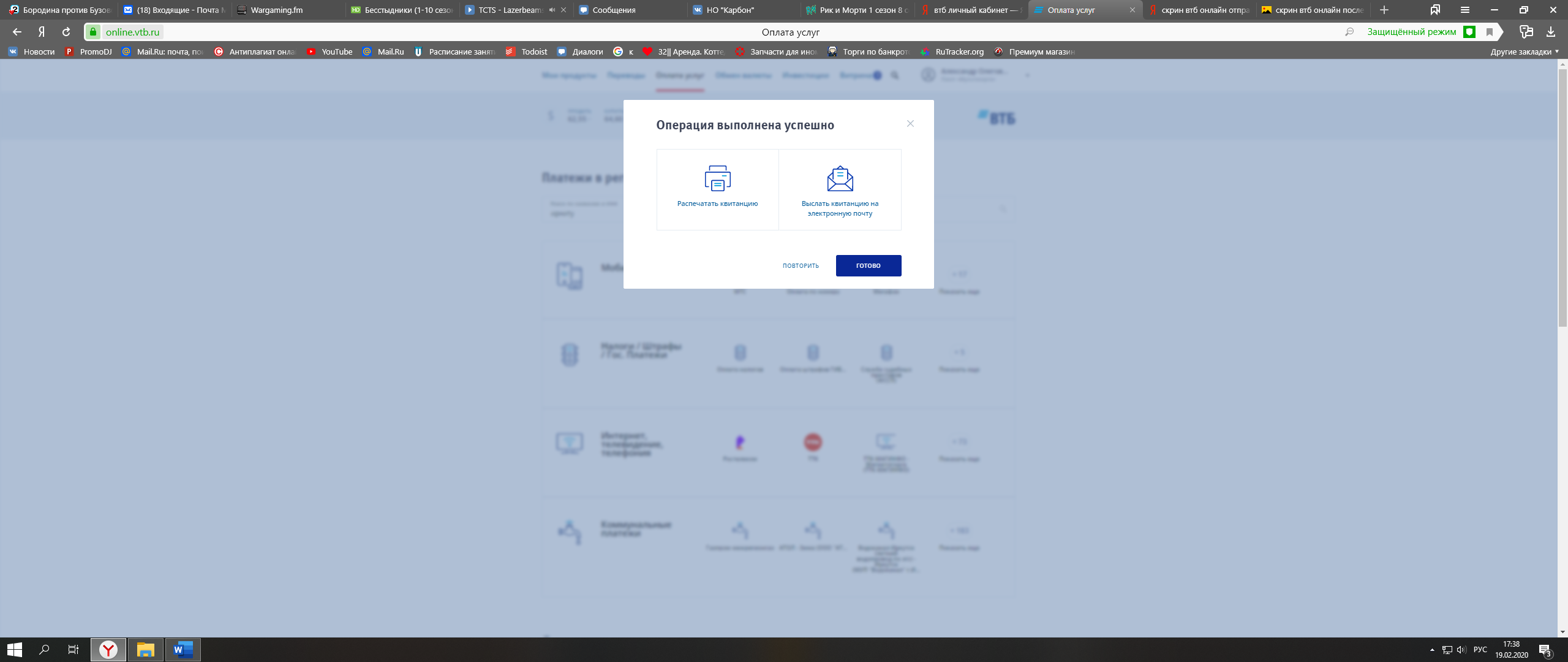 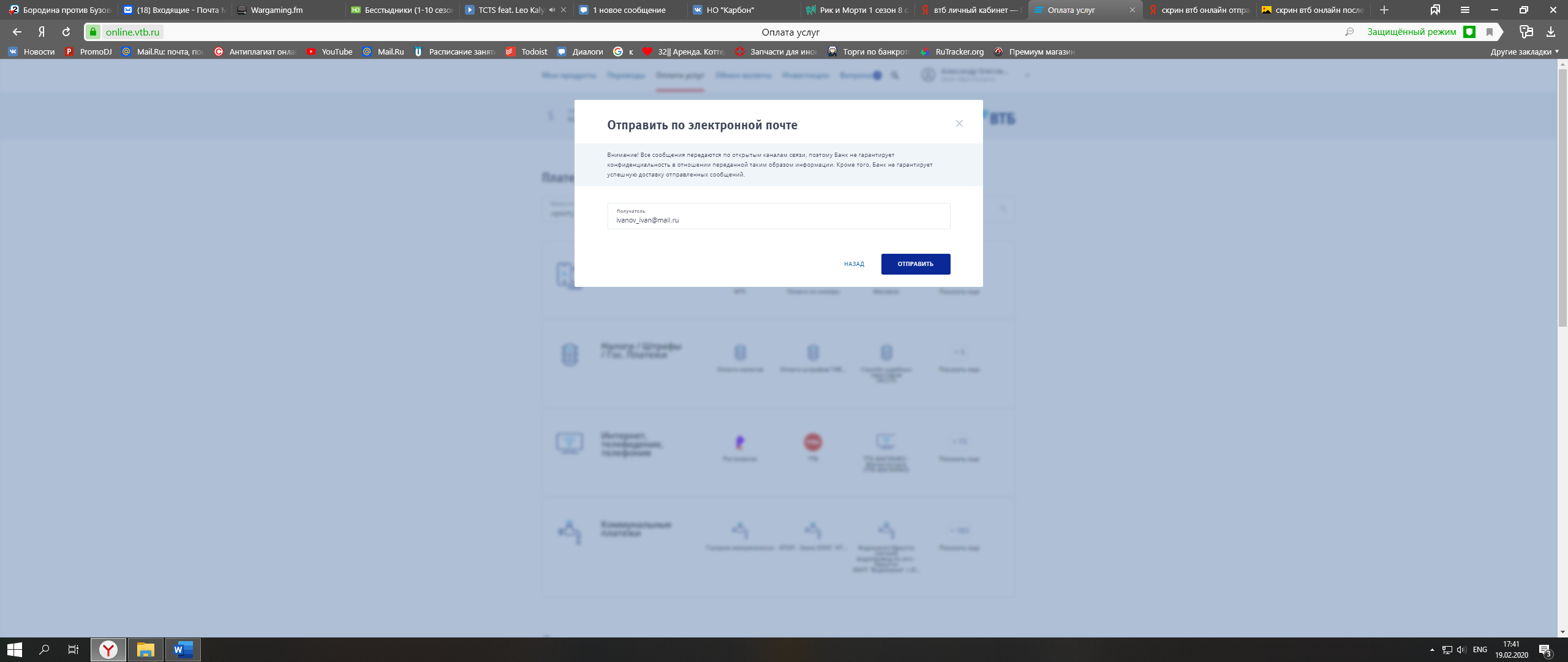 